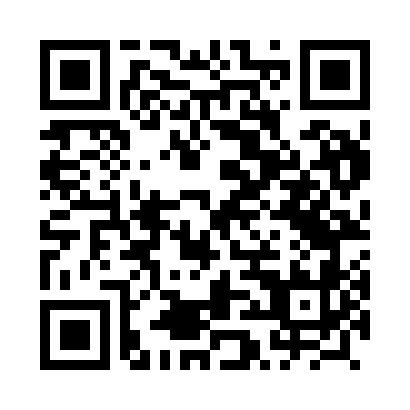 Prayer times for Tokary Dolne, PolandWed 1 May 2024 - Fri 31 May 2024High Latitude Method: Angle Based RulePrayer Calculation Method: Muslim World LeagueAsar Calculation Method: HanafiPrayer times provided by https://www.salahtimes.comDateDayFajrSunriseDhuhrAsrMaghribIsha1Wed2:315:0912:385:468:0810:342Thu2:275:0712:385:478:1010:373Fri2:255:0512:385:488:1210:414Sat2:245:0312:385:498:1310:435Sun2:235:0112:385:508:1510:446Mon2:235:0012:385:528:1710:457Tue2:224:5812:385:538:1810:458Wed2:214:5612:375:548:2010:469Thu2:204:5412:375:548:2210:4710Fri2:204:5212:375:558:2310:4711Sat2:194:5112:375:568:2510:4812Sun2:184:4912:375:578:2610:4913Mon2:184:4712:375:588:2810:5014Tue2:174:4612:375:598:3010:5015Wed2:164:4412:376:008:3110:5116Thu2:164:4312:376:018:3310:5217Fri2:154:4112:376:028:3410:5218Sat2:154:4012:376:038:3610:5319Sun2:144:3812:386:048:3710:5420Mon2:144:3712:386:058:3910:5421Tue2:134:3612:386:058:4010:5522Wed2:134:3412:386:068:4210:5623Thu2:124:3312:386:078:4310:5624Fri2:124:3212:386:088:4410:5725Sat2:114:3112:386:098:4610:5826Sun2:114:3012:386:108:4710:5827Mon2:114:2912:386:108:4810:5928Tue2:104:2812:386:118:5010:5929Wed2:104:2712:386:128:5111:0030Thu2:104:2612:396:128:5211:0131Fri2:094:2512:396:138:5311:01